DAN - die anderen Nachrichten 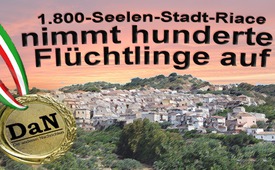 1.800-Seelen-Stadt Riace nimmt hunderte Flüchtlinge auf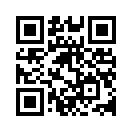 In vielen europäischen Ländern ist es den Flüchtlingen praktisch nicht erlaubt, zu arbeiten. Dagegen zeigte die 1.800-Seelen-Stadt Riace, im äußersten Süden Italiens, bereits vor Jahren Alternativen im Umgang mit den Flüchtlingen...Heute berichten wir  über eine außergewöhnliche Siegesmeldung der italienischen Stadt Riace, über deren besonderen Umgang mit hunderten von Flüchtlingen.

In vielen europäischen Ländern ist es den Flüchtlingen praktisch nicht erlaubt, zu arbeiten. Dagegen zeigte die 1.800-Seelen-Stadt Riace, im äußersten Süden Italiens, bereits vor Jahren Alternativen im Umgang mit den Flüchtlingen.
Zuerst haben die Einwohner gemeinsam mit den Flüchtlingen die leerstehenden Häuser hergerichtet und für sie bewohnbar gemacht. Dabei arbeiteten, gemäß dem Bürgermeister Domenico Lucano, die Flüchtlinge entspannt Seite an Seite mit den Einheimischen. Ganz im Gegensatz zu den anderen Flüchtlingszentren Italiens, wo Flüchtlinge schlecht behandelt würden. In Riace haben die Flüchtlinge das Städtchen nicht nur wieder bevölkert, sondern ihm auch zu wirtschaftlichem Aufschwung verholfen. Bäckereien und Gemüseläden boomen wieder, die Schule wurde wieder geöffnet, das örtliche Handwerk neu belebt. Und es wurden Töpfer-, Web- und Italienischkurse angeboten. Auch der Tourismus ist mittlerweile auf Riace aufmerksam geworden. Die Urlauber können nun in weiteren von den Flüchtlingen restaurierten Häusern ihren Urlaub verbringen, was der Stadt finanziell hilft.

Verehrte Zuschauerinnen und Zuschauer, wie sie am vorbildhaften Beispiel der Stadt Riace sehen, kann das von den Globalisten geschürte „Teilen und Herrschen“ real überwunden werden. Bravo Riace!von ea.Quellen:http://www.kla.tv/6600http://www.krone.at/Welt/Staedtchen_in_Italien_integriert_Migranten_aeusserst_erfolgreich-Fluechtlingsparadies-Story-271467http://fm4.orf.at/stories/1702485http://www.srf.ch/news/international/die-eu-hat-das-fluechtlingsproblem-nicht-im-griffDas könnte Sie auch interessieren:#Fluechtlinge - Flüchtlingsströme nach Europa - www.kla.tv/Fluechtlinge

#Italien - www.kla.tv/Italien

#DaN - Die anderen Nachrichten - www.kla.tv/DaNKla.TV – Die anderen Nachrichten ... frei – unabhängig – unzensiert ...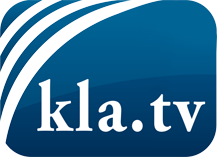 was die Medien nicht verschweigen sollten ...wenig Gehörtes vom Volk, für das Volk ...tägliche News ab 19:45 Uhr auf www.kla.tvDranbleiben lohnt sich!Kostenloses Abonnement mit wöchentlichen News per E-Mail erhalten Sie unter: www.kla.tv/aboSicherheitshinweis:Gegenstimmen werden leider immer weiter zensiert und unterdrückt. Solange wir nicht gemäß den Interessen und Ideologien der Systempresse berichten, müssen wir jederzeit damit rechnen, dass Vorwände gesucht werden, um Kla.TV zu sperren oder zu schaden.Vernetzen Sie sich darum heute noch internetunabhängig!
Klicken Sie hier: www.kla.tv/vernetzungLizenz:    Creative Commons-Lizenz mit Namensnennung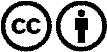 Verbreitung und Wiederaufbereitung ist mit Namensnennung erwünscht! Das Material darf jedoch nicht aus dem Kontext gerissen präsentiert werden. Mit öffentlichen Geldern (GEZ, Serafe, GIS, ...) finanzierte Institutionen ist die Verwendung ohne Rückfrage untersagt. Verstöße können strafrechtlich verfolgt werden.